Административная процедура 8.1.3.ЗАЯВЛЕНИЕо согласовании использования не по назначению одноквартирного, блокированного жилого дома или его частиЗельвенское районное унитарное предприятие жилищно-коммунального хозяйства просит согласовать использование не по назначению часть одноквартирного жилого дома, расположенного по адресу: Гродненская область, г.п. Зельва, ул. 17 Сентября, 62 и принадлежащего на праве хозяйственного ведения   Зельвенскому районному унитарному предприятию жилищно-коммунального хозяйства. Часть данного помещения будет использоваться в качестве офиса.К заявлению прилагаю документы:01.09.2015										И.И. Иванов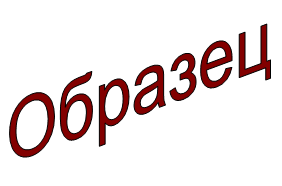 Зельвенский районный исполнительный комитетЗельвенское районное унитарное предприятие жилищно-коммунального хозяйстваГродненская область, г.п. Зельва, ул. Пушкина, 83УНП 509856874тел. +375 ХХ ХХХ-ХХ-ХХ